Guten Tag, liebe Schüler! Kako je šlo včeraj? Kaj vse delamo v šoli? Ste delali vsi? Dobila sem samo štiri naloge … Kaj pa kahoot? Za enega od vas sem prepričana, da je hotel igrati kahoot, ker mi je napisal, da ne dela … Hja, včeraj je bil 1. april …  Upam, da mi ne zamerite! Ampak danes kahoot DELA. Spodaj vam napišem navodila.Navodila za samostojno učenje pri izbirnem predmetu NEMŠČINA za 6. razredDatum: sreda, 1. 4. 2020Učna ura: Nogometni klub1. Tako, danes torej začnemo z igro kahoot. Klikni na povezavo:https://kahoot.it/challenge/0632854?challenge-id=4bf0eb0d-99d8-4fc9-967c-810eeefc2a33_1585803124449Pojavi se okence »enter nickname«. Tu vpišete svoje ime in priimek in številko 1. Pri meni bi se torej glasilo: MarjetaKočevar1. Ja? Če boste igrali večkrat, napišete naslednjo številko MarjetaKočevar2 itd.Zdaj se igra začne. Pazi, štejejo pravilni odgovori in čas – torej hitreje kot odgovoriš, več točk dobiš. Pri nekaterih vprašanjih sta pravilna dva odgovora, zato izberi dve od štirih možnosti. Ne pozabi, med seboj tekmujete in na koncu bomo razglasili zmagovalca. Igra bo odprta do torka zvečer ob osmih.Und jetzt geht's los!Viel Spaß!2. Fußballclub - Nogometni klub Kdo od vas trenira nogomet? OK, če kdo resno trenira, potem je včlanjen v nogometni klub. Je tako?Tudi Erik bi rad treniral nogomet. Kaj mora narediti, preden lahko začne z rednimi treningi?Poglejmo si najprej nekaj besedišča, ki ga uporabljamo, ko se pogovarjamo o nogometnem klubu, treningih in nogometu nasploh. Bodi pozoren/-a, koliko besed je podobnih angleškim ali slovenskim.  V zvezek prepiši naslednje besede:3. BG, str. 54/4. in 5. nalogaPreberi najprej pri 4. nalogi o Eriku in njegovi želji po igranju nogometa, potem v pogovor z njegovim očetom vstavi manjkajoče 4 besede.(Pravilnost odgovorov preveri v rešitvah.)BG, str. 55/6. nalogaOglej si plakat za nogometno tekmo in reši nalogo za bralno razumevanje.(Pravilnost odgovorov preveri v rešitvah.)Na koncu vam dolgujem še rešitve za včerajšnjo miselno uganko. Ti je uspelo izpolniti vsa polja v preglednici? Ja, eno polje ostane prazno, kajti tu se skriva odgovor na vprašanje pod razpredelnico. Rešitve najdeš na povezavi Rešitve-wer-mag-was.Čestitam za uspešno opravljeno nalogo.Alles Gute und ein schönes Wochenende!deine Deutschlehrerin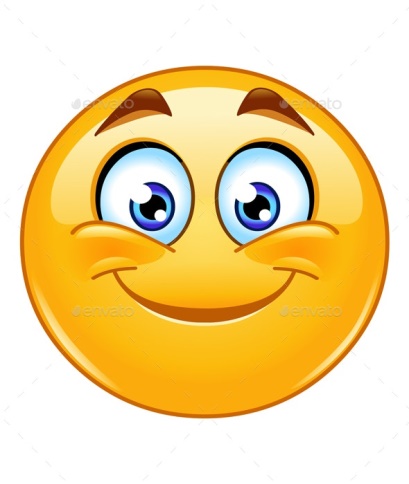 